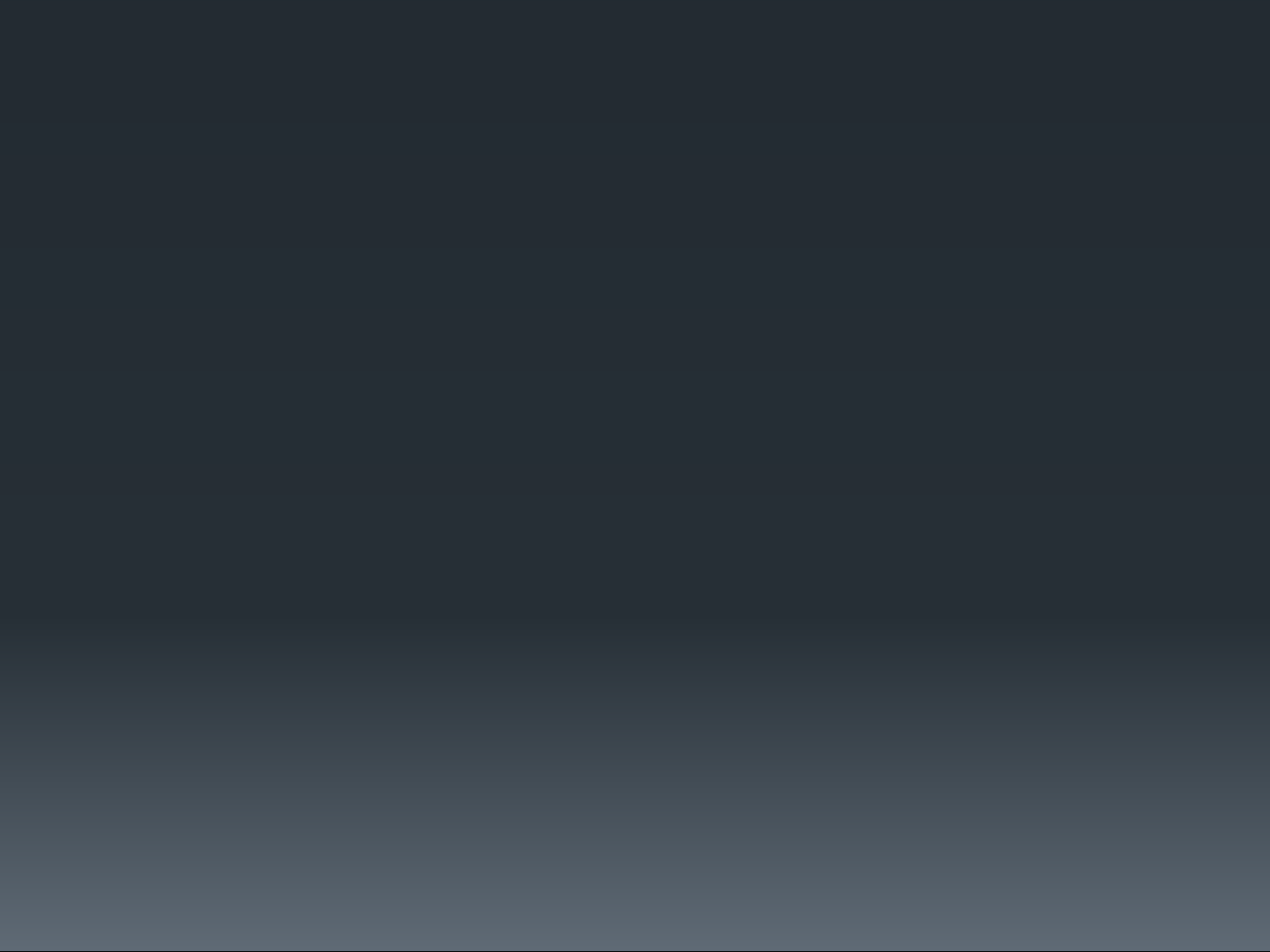 Six Major Insect OrdersOrders:	Coleoptera, Lepidoptera, Hymenoptera, Diptera, Hemiptera, and OrthopteraSix Major Insect Orders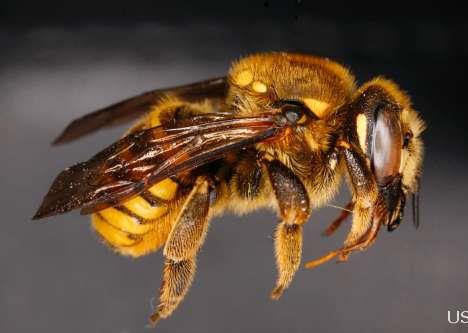 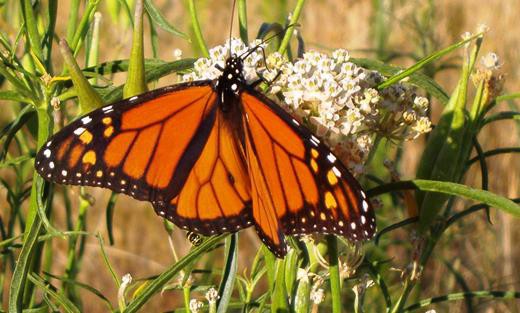 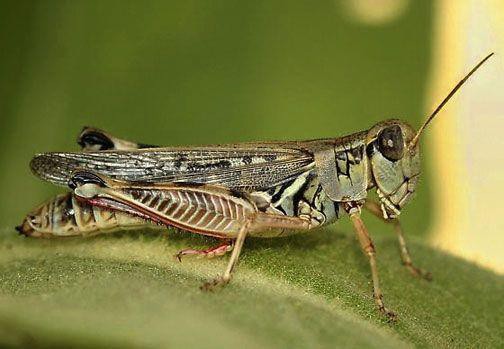 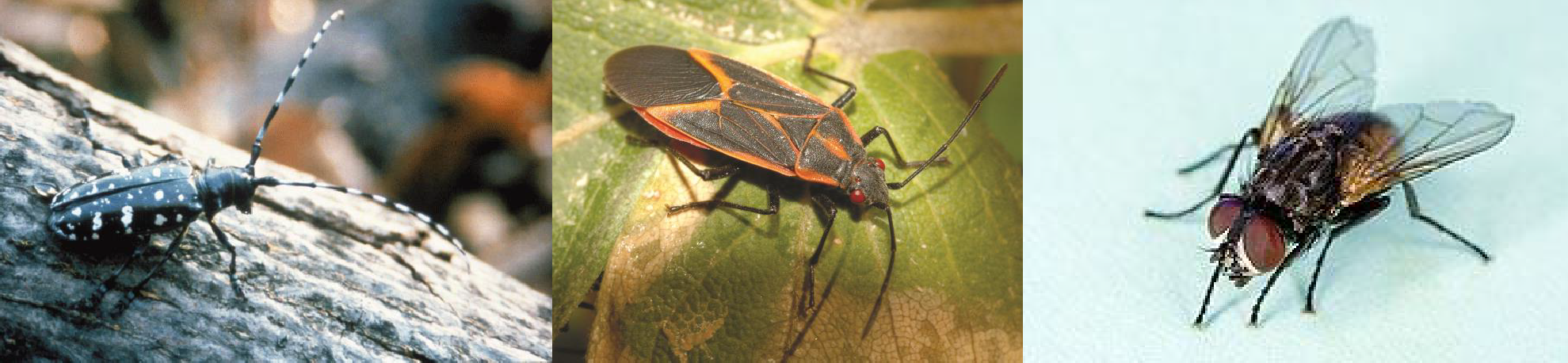 Butterfly: http://www.nrcs.usda.gov/Internet/FSE_MEDIA/stelprdb11195 06.jpgBoxelder Bug:http://www.fs.usda.gov/Internet/FSE_MEDIA/stelprdb517641 4_tn.jpgAsian Long-Horned Beetle:http://www.nasa.gov/images/content/103564main_beetle.gifGrasshopper:http://www.blm.gov/pgdata/etc/medialib/blm/wy/programs/pes ts/gr-hoppers.Par.73488.Image.-1.-1.1.gifLeafcutter Bee:http://gallery.usgs.gov/photos/06_20_2011_rvm8PCb55J_06_20_2011_1#.U-KHEqMXJvVHouse Fly:http://www.ars.usda.gov/is/graphics/photos/apr13/d1058-1i.jpg